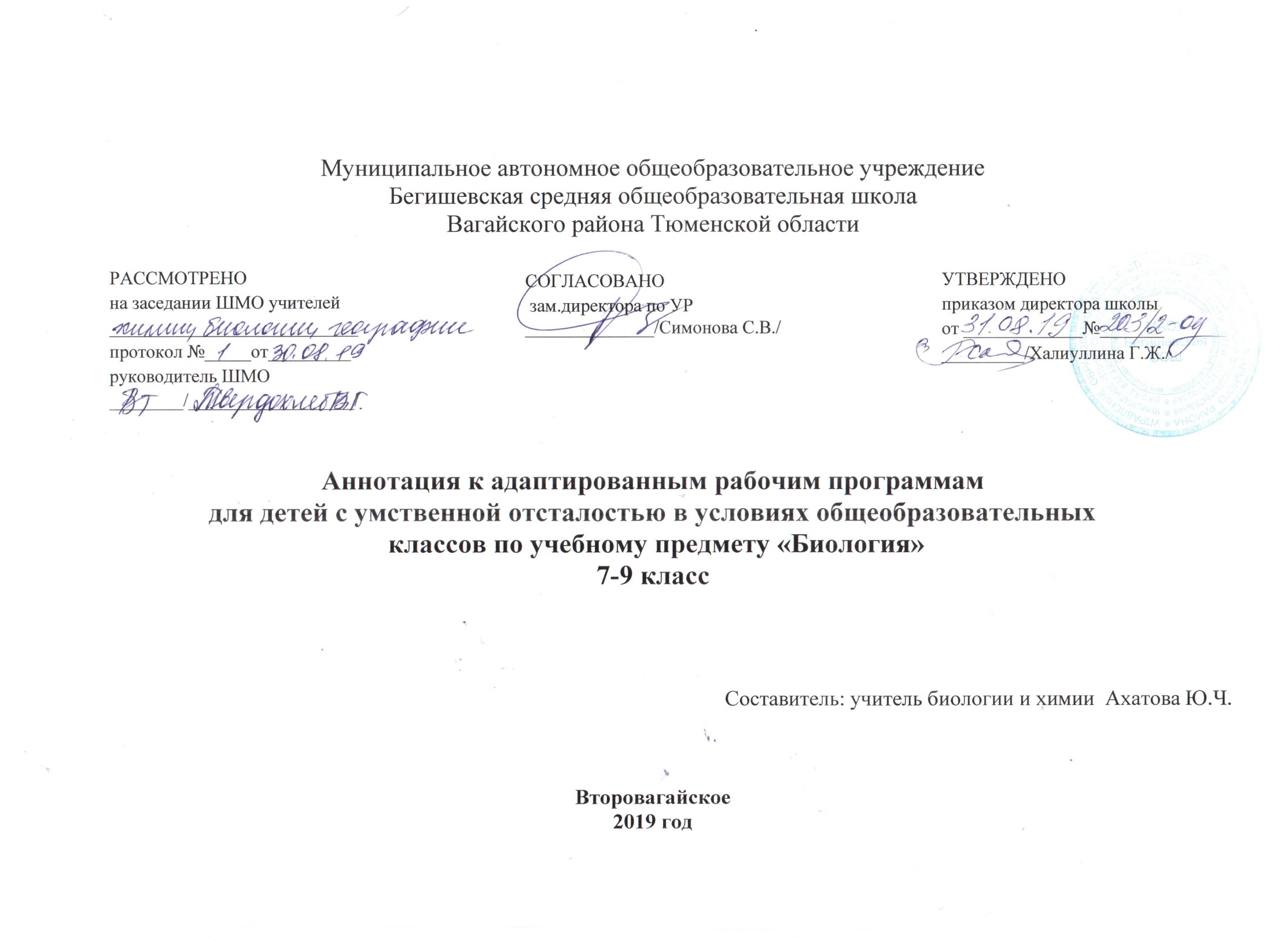 Нормативно- правовые документы , на основании которых разработана рабочая программа: Федеральный государственный образовательный стандарт  основного общего образования  от 17.12.2010 № 1897 (в действующей редакции от 31.12.2015 с изменениями на 07.06.2017г.).Основная образовательная программа образовательного учреждения,   протокол педагогического совета от 23.03.2015 г. № 8. Приказа Министерства образования и науки РФ от 28.12.2018г. № 345 «Об утверждении федерального перечня учебников,  рекомендуемых к использованию при реализации имеющих государственную аккредитацию образовательных программ начального общего, основного общего, среднего общего образования».Учебный план МАОУ Бегишевская СОШ на 2019-2020 учебный год.Воронкова В.В. Программы специальной (коррекционной) образовательной школы VIII вида. 5-9 классов Сборник №1. М., Владос, 2012 г.Учебно – методическое обеспечение учебного процесса 1. З.А. Клепина  «Биология Растения. Бактерии. грибы» 7 класс» Москва «Просвещение»  2009 г. 2. А.И.Никишов, А.В.Теремов «Биология Животные .» 8 класс Москва «Просвещение» 2013 г. 3. И.В.Романов, И.Б. Агафонова «Биология Человек» Москва 9 класс «Дрофа» 2008г.Место предмета  в учебном плане7 класс – 1 часа в неделю, 34 ч. в год8 класс – 2 часа в неделю, 68 ч. в год9 класс – 2 часа в неделю, 68 ч. в годЦелью курса биологии по специальной (коррекционной) программе VIII вида является усвоение и обобщение знаний обучающихся об окружающем мире, полученных при ознакомлении с предметами и явлениями, встречающимися в окружающей действительности, способствующих в дальнейшем лучшему усвоению элементарных естествоведческих, биологических, географических и исторических знаний. Задачи: - сообщение учащимся знаний о  строении и жизни растений, животных, организме человека и его здоровье; -  проведение через весь курс экологического воспитания (рассмотрения окружающей природы как комплекса условий, необходимых для жизни всех растений, грибов, животных и людей), бережного отношения к природе; - первоначальное ознакомление с приемами выращивания некоторых растений (комнатных и на школьном участке) и ухода за ними; с некоторыми животными, которых можно содержать дома или в школьном уголке природы; - привитие навыков, способствующих сохранению и укреплению здоровья человека.Формы контроляустные или письменные методы контроля; индивидуальные;итоговые и текущие.